Об утверждении нормативов допустимого изъятия охотничьих ресурсов и нормативов численности охотничьих ресурсов в охотничьих угодьях (с изменениями на 17 июня 2014 года)
МИНИСТЕРСТВО ПРИРОДНЫХ РЕСУРСОВ И ЭКОЛОГИИ 
РОССИЙСКОЙ ФЕДЕРАЦИИПРИКАЗот 30 апреля 2010 года N 138Об утверждении нормативов допустимого изъятия охотничьих ресурсов и нормативов численности охотничьих ресурсов в охотничьих угодьях (с изменениями на 17 июня 2014 года)____________________________________________________________________ 
Документ с изменениями, внесенными: 
приказом Минприроды России от 20 декабря 2010 года N 554 (Бюллетень нормативных актов федеральных органов исполнительной власти, N 9, 28.02.2011); 
приказом Минприроды России от 28 декабря 2011 года N 971 (Бюллетень нормативных актов федеральных органов исполнительной власти, N 12, 19.03.2012); 
приказом Минприроды России от 23 ноября 2012 года N 400 (Российская газета, N 15, 25.01.2013); 
приказом Минприроды России от 17 июня 2014 года N 267 (Российская газета, N 172, 01.08.2014). 
____________________________________________________________________ 

В целях реализации статьи 38 Федерального закона от 24 июля 2009 года N 209-ФЗ "Об охоте и о сохранении охотничьих ресурсов и о внесении изменений в отдельные законодательные акты Российской Федерации" (Собрание законодательства Российской Федерации, 2009, N 30, ст.3735; N 52, ст.6441, ст.6450) и в соответствии с пунктом 5.2.51_1 Положения о Министерстве природных ресурсов и экологии Российской Федерации, утвержденного постановлением Правительства Российской Федерации от 29 мая 2008 года N 404 (Собрание законодательства Российской Федерации, 2008, N 22, ст.2581; N 42, ст.4825; N 46, ст.5337; 2009, N 3, ст.378; N 6, ст.738; N 33, ст.4088; N 34, ст.4192; N 49, ст.5976; 2010, N 5, ст.538; N 10, ст.1094; N 14, ст.1656), 

приказываю

Утвердить прилагаемые:

нормативы допустимого изъятия охотничьих ресурсов (приложение 1); 

нормативы численности охотничьих ресурсов в охотничьих угодьях (приложение 2).

Министр
Ю.Трутнев
Зарегистрировано
в Министерстве юстиции
Российской Федерации
18 июня 2010 года,
регистрационный N 17603
Приложение 1. Нормативы допустимого изъятия охотничьих ресурсов Приложение 1
(в редакции приказа Минприроды России
от 20 декабря 2010 года N 554 -
см. предыдущую редакцию)(с изменениями на 17 июня 2014 года)I. Нормативы допустимого изъятия охотничьих ресурсов, в отношении которых утверждается лимит добычи охотничьих ресурсов 
Норматив допустимого изъятия копытных животных в возрасте до одного года, без разделения по половому признаку, устанавливается для охотничьих ресурсов: лось, благородный олень (европейский, кавказский, марал, изюбрь), лань, пятнистый олень - до 20%, косуля (европейская и сибирская) - до 50% от квоты.
(Абзац в редакции, введенной в действие с 12 августа 2014 года приказом Минприроды России от 17 июня 2014 года N 267.
Норматив допустимого изъятия взрослых самцов для видов охотничьих ресурсов: лось, благородный олень (европейский, кавказский, марал, изюбрь), лань, пятнистый олень, косули европейская и сибирская во время гона, с неокостеневшими рогами (самцов марала, изюбря, пятнистого оленя, дикого северного оленя) устанавливается не более 25% от квоты. 

Норматив допустимого изъятия самцов кабарги устанавливается не более 75% от квоты.
(Абзац дополнительно включен 30 марта 2012 года приказом Минприроды России от 28 декабря 2011 года N 971)
II. Нормативы допустимого изъятия охотничьих ресурсов, добыча которых осуществляется без утверждения лимита добычи охотничьих ресурсов 
Норматив допустимого изъятия кабана в возрасте до 1 года, без разделения по половому признаку, устанавливается в объеме от 40% до 80%.
(Абзац дополнительно включен с 12 августа 2014 года приказом Минприроды России от 17 июня 2014 года N 267)
____________________________________________________________________
Абзац первый предыдущей редакции с 12 августа 2014 года считается абзацем вторым настоящей редакции - приказ Минприроды России от 17 июня 2014 года N 267.
____________________________________________________________________

Для остальных охотничьих ресурсов, добыча которых осуществляется без утверждения лимита добычи, нормативы допустимого изъятия не устанавливаются.
Приложение 2. Нормативы численности охотничьих ресурсов в охотничьих угодьях 
Приложение 2(с изменениями на 17 июня 2014 года)

Нормативы численности охотничьих ресурсов в охотничьих угодьях состоят из показателей максимальной и минимальной численности охотничьих ресурсов.

Показатель минимальной численности охотничьих ресурсов устанавливается только для тех видов охотничьих ресурсов, добыча которых производится в соответствии с лимитом их добычи, и для кабана.
(Абзац в редакции, введенной в действие с 12 августа 2014 года приказом Минприроды России от 17 июня 2014 года N 267.

Показатель минимальной численности охотничьих ресурсов в конкретном охотничьем угодье (отдельном охотничьем хозяйстве) устанавливает минимальное количество охотничьих ресурсов, при котором возможно определение квоты добычи не менее чем одной особи охотничьих ресурсов в соответствии с установленными нормативами, и определяется по формуле:
Nmin числ., особей = 1 особь х 100%/Nдоп. изъятия; %,
где - показатель минимальной численности охотничьих ресурсов в одном охотничьем угодье;

, % - норматив допустимого изъятия охотничьих ресурсов;

за 100% принимается объем добычи не менее 1 особи.

При расчете показателя минимальной численности лося, благородного оленя, пятнистого оленя используется норматив допустимого изъятия охотничьих ресурсов этих видов, соответствующий показателю численности (особей) на 1000 га охотничьих угодий, пригодных для обитания данного вида (абзац в редакции приказа Минприроды России от 20 декабря 2010 года N 554.

При расчете показателя минимальной численности косуль, дикого северного оленя, кабарги, туров, муфлона, серны, сибирского горного козла, снежного барана, сайгака, овцебыка, гибридов зубра с бизоном и домашним скотом, лани, соболя используется минимальный норматив допустимого изъятия охотничьих ресурсов этих видов - 3% от их общей численности.
(Абзац дополнительно включен приказом Минприроды России от 20 декабря 2010 года N 554; в редакции, введенной в действие с 5 февраля 2013 года приказом Минприроды России от 23 ноября 2012 года N 400.

Показатель минимальной численности медведей, барсука, выдры и рыси рассчитывается только для определения ежегодной квоты, при этом используется максимальный показатель норматива допустимого изъятия охотничьих ресурсов этих видов.

При расчете показателя минимальной численности кабана в закрепленных и общедоступных охотничьих угодьях используется норматив допустимого изъятия кабана - 10% от его общей численности в конкретном охотничьем угодье.
(Абзац дополнительно включен с 5 февраля 2013 года приказом Минприроды России от 23 ноября 2012 года N 400)


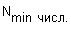 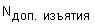 Наименование охотничьего ресурса Показатели численности (особей) на 1000 га охотничьих угодий, пригодных для обитания данного вида Нормативы допустимого изъятия, % от численности животных на 1 апреля текущего года по данным государственного мониторинга охотничьих ресурсов и среды их обитания Лось, благородный олень до 1 3 (европейский, кавказский,от 1 до 2 5 марал, изюбрь), пятнистый от 2 до 4 7 олень, косули европейская и от 4 до 6 8 сибирская от 6 до 8 10 от 8 до 10 12 от 10 до 12 15 от 12 и более 18 Строка исключена с 12 августа 2014 года - приказ Минприроды России от 17 июня 2014 года N 267.. Строка исключена с 12 августа 2014 года - приказ Минприроды России от 17 июня 2014 года N 267.. Строка исключена с 12 августа 2014 года - приказ Минприроды России от 17 июня 2014 года N 267.. Дикий северный олень не устанавливается от 3 до 18 Кабарга, туры, муфлон, серна, сибирский горный козел, снежный баран, сайгак, овцебык, гибриды зубра с бизоном и домашним скотом, лань не устанавливается от 3 до 5 Бурый медведь не устанавливается от 3 до 15 Белогрудый медведь не устанавливается от 3 до 10 Соболь не устанавливается от 3 до 35 Барсук не устанавливается от 3 до 10 Выдра не устанавливается от 3 до 5 Рысь не устанавливается от 3 до 10 Наименование охотничьего ресурса Норматив допустимого изъятия, % от численности животных на 1 апреля текущего года по данным государственного мониторинга охотничьих ресурсов и среды их обитания Росомаха до 10 Куницы до 35 Харза до 35 Дикие кошки до 15 Бобры до 50 Сурки до 40 Улары до 30 Кабан до 80 (Абзац дополнительно включен с 12 августа 2014 года приказом Минприроды России от 17 июня 2014 года N 267)(Абзац дополнительно включен с 12 августа 2014 года приказом Минприроды России от 17 июня 2014 года N 267)Вид охотничьего ресурса Показатель максимальной численности охотничьих ресурсов (особей) на 1000 га охотничьих угодий Копытные Копытные Кабан до 20 Кабарга Не устанавливается Дикий северный олень Не устанавливается Косуля сибирская до 80 Косуля европейская до 100 Лось до 18 Благородный олень до 40 Пятнистый олень до 50 Лань до 50 Овцебык Не устанавливается Муфлон Не устанавливается Сайгак Не устанавливается Серна Не устанавливается Сибирский горный козел Не устанавливается Туры Не устанавливается Снежный баран Не устанавливается Гибриды зубра с бизоном, домашним скотом до 20 Медведи Медведи Медведь бурый до 2 Медведь белогрудый до 2 Пушные Пушные Волк до 0,05 Шакал до 0,1 Лисица до 1 Корсак до 1 Песец Не устанавливается Енотовидная собака до 1 Енот-полоскун Не устанавливается Рысь Не устанавливается Росомаха Не устанавливается Барсук Не устанавливается Куницы Не устанавливается Соболь Не устанавливается Харза Не устанавливается Дикие кошки Не устанавливается Ласка Не устанавливается Горностай Не устанавливается Солонгой Не устанавливается Колонок Не устанавливается Хори Не устанавливается Норки Не устанавливается Выдра Не устанавливается Зайцы Не устанавливается Дикий кролик Не устанавливается Бобры Не устанавливается Сурки Не устанавливается Суслики Не устанавливается Кроты Не устанавливается Бурундуки Не устанавливается Летяга Не устанавливается Белки Не устанавливается Хомяки Не устанавливается Ондатра Не устанавливается Водяная полевка Не устанавливается Птицы Птицы Гуси Не устанавливается Казарки Не устанавливается Утки Не устанавливается Глухари Не устанавливается Тетерев Не устанавливается Рябчик Не устанавливается Куропатки Не устанавливается Перепела Не устанавливается Кеклик Не устанавливается Фазаны Не устанавливается Улары Не устанавливается Пастушок Не устанавливается Обыкновенный погоныш Не устанавливается Коростель Не устанавливается Камышница Не устанавливается Лысуха Не устанавливается Чибис Не устанавливается Тулес Не устанавливается Хрустан Не устанавливается Камнешарка Не устанавливается Турухтан Не устанавливается Травник Не устанавливается Улиты Не устанавливается Мородунка Не устанавливается Веретенники Не устанавливается Кроншнепы Не устанавливается Бекасы Не устанавливается Дупеля Не устанавливается Гаршнеп Не устанавливается Вальдшнеп Не устанавливается Саджа Не устанавливается Голуби Не устанавливается Горлица Не устанавливается 